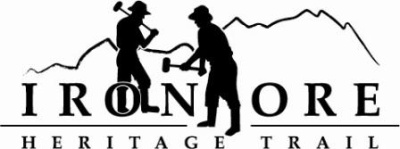 102 W. Washington Suite 232
Marquette, MI 49855
906-235-2923
ironoreheritage@gmail.comIRON ORE HERITAGE RECREATION AUTHORITY
BOARD MEETING WEDNESDAY, NOVEMBER 30, 2022, 4:30 PM HOLIDAY INN EXPRESSDRAFT AGENDA
ROLL CALL PUBLIC COMMENT (Agenda Items – Limit to three minutes) APPROVAL OF CONSENT AGENDA	October MinutesOctober Financials November Bills to be Paid
APPROVAL OF AGENDA 
EVENTS – Polar Roll Application
OLD BUSINESSMichigan Grant Updates2021 Trust Fund Negaunee Boardwalk 2022 MNRTF Development Grant for Lakenenland – Score 3802022 MNRTF Acquisition - Score 355Michigan Spark Grants Resolution to Submit, Due December 19MDARD Grant Submittal2023 Recreation Plan UpdateNegaunee Campground Environmental Phase IMarquette Trail Sustainability Meeting Update
NEW BUSINESS2023 Draft 2 Budget2023 Hiring Annual Municipal ReportADMINISTRATOR REPORTBOARD COMMENTPUBLIC COMMENTADJOURNMENT  

NEXT MEETING DATE:  Wednesday, December 21, 2022, 4:30 pm Ishpeming Senior Center and Zoom, 